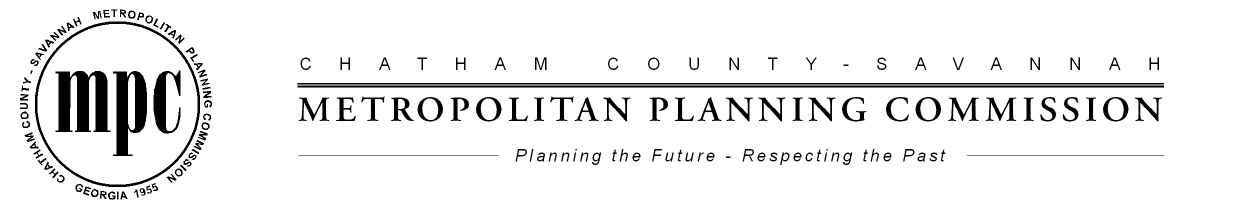 Date of MPC Hearing: 11/22/2016Type of Petition:  Comprehensive Future Land Use Map AmendmentStaff Generated Petition:  Y/N Savannah City Council Agenda Item Information SheetAn amendment to the Comprehensive Plan Future Land Use Map to change the land use classification from General Residential to Commercial Suburban for 1.03 acres of land on Limerick Street behind the Whole Foods Shopping Center on Victory Drive (Property Identification Number 2-0083 -05-005). This amendment is related to a rezoning petition (File No. 16-005546-ZA) submitted by Phillip McCorkle as Agent for 31 North Real Estate Investors to to develop the site for a climate controlled ministorage warehouse structure. The map amendment/rezoning is also on the agenda to change the zoning classification from P-B-H (Planned Highway Business) to P-B-G* (Planned General Business – Site Plan). The zoning classification must be consistent with the Future Land Use Map classification. The case has been in abeyance since November 22, 2016, at the petitioner’s request.